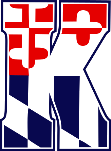 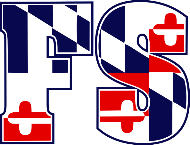 MEETING MINUTES March 28, 2022Season has started with no issues.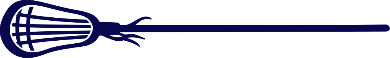 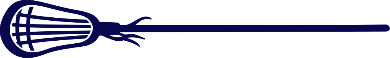 Game schedule came out the week of the game which was stressful, but we made it work. WMYLC is having a hard time scheduling officialsPractices have been going great. All teams practice on Mondays, 3/4 and 7/8 practice on Wednesdays also and 5/6 practice on Thursdays. We have plenty of space for all teams and everyone is happyPicture day is April 4th- was scheduled on a Monday since all teams practice that dayEnd of Season Tournament is May 22 at Utica Park- times will be decided when closerUniforms look greatNext meeting- April 13, 2022